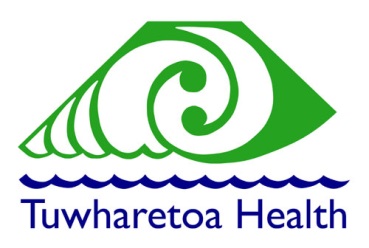 Position DescriptionPosition TitleWhānau Worker – Family StartDateMarch 2021Approved byCEO – Tūwharetoa Health Charitable TrustPosition holderTBCReports to Whānau Pēpi & Tamariki ManagerPurpose of the positionThe Family Start Whānau Workeris responsible for assisting families to reach a position where they can make effective use of family, whānau and wider networks  is required to establish a supportive and effective working relationship with the family to ensure achievement of agreed goalswill work as part of the Family Start team and follow the Family Start program as prescribed.Working RelationshipsWorking RelationshipsInternal – Tūwharetoa Health ExternalWhānau, Pepi and Tamariki Manager and teamWhānau Engagement Manager and teamCEOOperations Manager, and teamEMTTrusteesStaff from Community Providers and Groups including but not limited toMidwivesPlunket NursesMidland Health NetworkGeneral PracticeMinistry for Children – Oranga TamarikiStandard Attributes, Knowledge and SkillAnalytical Thinking and Problem Solving:  Ability to both identify problems and use information to resolve them. Communication:  Ability to clearly convey thoughts, both verbally and in writing, and to listen to and understands others. Confidentiality:  Ability to maintain privacy and confidentiality in line with the Privacy Act (1993) and the Health Information Privacy Code (1994). Continuous Improvement:  Ability to understand and implement a continuous improvement process in respect of one’s own performance, and the organisation’s processes and services. Cultural Appropriateness:  Ability to provide culturally appropriate support to a wide range of clients.  Knowledge and experience in Ngati Tuwharetoa Tikanga and Kawa is desirable. Health and Safety:  Ability to work responsibly under the Health & Safety at Work Act 2015. Policies: Ability to become familiar with, and work in line with Tuwharetoa Health’s policies. Relationship Development:  Ability to build and sustain effective relationships both internally and externally. Self-Management:  Ability to work autonomously and flexibly to achieve the purpose of the position and the goals of the organisation.    Team Work:  Ability to work with others to achieve goals. Treaty of Waitangi: Knowledge of the principles of the Treaty and how these relate to the development of specific initiatives for Maori. Values: Ability to conduct themselves in line with Tuwharetoa Health’s principles and values of Whanaungatanga (Spirit of Family), Manaakitanga (Spirit of Support) and Huhuatanga (Spirit of Service Excellence). Current Full New Zealand Driver License is essential. Position Specific Qualifications, Skills and ExperiencePosition Specific Qualifications, Skills and ExperienceQualifications  A professional qualification in a health, education or social work discipline.Interest in undertaking further study would be supported by Tūwharetoa Health.   Knowledge and skillSound knowledge of child/human development, health, education, parenting, mother/baby health, education and social issues.Knowledge of child abuse, child protection and working with multi-needs families.  Including the indicators of child abuse, domestic violence, mental health and alcohol and drug abuse.Knowledge of relevant Acts and Codes in the health and social services sector (ie Vulnerable Children’s Act, Privacy Act)Experience (Technical and behavioural)Experience in working with whānau in a support and advocacy role.Case management experienceUnderstanding of the New Zealand health systemCommunity and Social DevelopmentMain Responsibilities To undertake a comprehensive Needs Assessment and Whānau Plan with WhānauTo assist Whānau in the implementation of their individual Whānau PlansTo provide education, advice, support and advocacy for Whānau on a range of things such as Child Health, Child Educational Development and Child Development.Reporting Role DelegationsFinancial (limits/mandates etc.)No financial delegationsStaffingNo direct reportsKey Accountabilities Key Accountabilities Key Accountabilities Main ResponsibilitiesKey Accountabilities  (Key areas of focus)Tasks (How it is achieved)Building Relationships with WhānauThe Family/Whānau Worker is required to establish a supportive and effective working relationship with the family to ensure achievement of agreed goalsThis relationship is the foundation on which the Family Start program is basedFamily/Whānau Workers must be very clear about their role and the boundaries of their jobTry to build the relationship from the very first visit.Keep in regular contact with enrolled whānau.Ensure the Family Start messages are consistent and clear for whānau.Undertake a comprehensive Needs Assessment reportNeeds Assessment completed within 1 month of entry.  Identifying the Strengths and Capacity of Whānau, Potential needs, Specific problems and concerns and service intensity level.Needs Assessment data is entered into FS Net DatabaseMeet directly with whānau to complete the Needs AssessmentEnter Needs Assessment into FS Net DatabaseKey Accountabilities Key Accountabilities Key Accountabilities Main ResponsibilitiesKey Accountabilities  (Key areas of focus)Tasks (How it is achieved)Whānau PlansAssist Whānau in the implementation of their Whānau PlanUndertake crisis management should the need ariseA family plan is developed outlining desired goals and how these may be achieved.The plans are reviewed on a regular basis and adjusted to the circumstances of the whānau as necessary. Forms for the plan and the reviews can be found in the Family Start Taupo Desk File.The plan is implemented with positive changes to whānau circumstances.The safety and welfare of the child/children is paramount. The Whānau Worker should have a contingency plan to manage emergencies within their control.Whānau PlansMaintaining a clear focus on the child/children’s well-being, including the adequacy of care, their physical and emotional health and age-appropriate developmentThere are 2 checklists which are included on the family file and must be completed by the Whānau Worker that relate directly to the child’s well-being. The first is a checklist of milestones that the child is expected to achieve by a certain age and the other is largely health-related.The child needs to be registered with a Well Child provider and if a child is not reaching certain milestones as expected, the provider may be advised to investigate this further. Parents are also introduced to appropriate health agencies as required.The “infant/child is the client” and this forms the basis of all home visits. Whānau PlansReferring and accessing other agencies where there is a concern for the child’s well-being or safetyThis may include notification to Oranga Tamariki, referring to Family Works, Strengthening Families, etc. A comprehensive contacts list is kept with the FS Net Administration Assistant.Other services that are involved with the family are noted on the FS Net database.Child Health and DevelopmentModelling positive parent/child interaction and assisting in the development of good parent/child relationships.The Whānau Worker will spend time and do things with the infant/child all the time while visiting, thus modeling how to play and positively interact with the child.The Whānau Worker may suggest outings and other activities that are of benefit to the child which they may otherwise not be getting.Child Health and DevelopmentEnsuring the child is registered with a single General Practitioner to ensure consistency of medical care.This is one of the standard questions on the health checklist kept on every family file.Child Health and DevelopmentAssisting mothers in gaining access to utilising health care for both the infant/child and mother.  This may include provision of advice, support, encouragement and transportThis could include:Dental therapistMobile ear clinicSpeech therapistGPAny others as required.Child Health and DevelopmentProviding mothers with advice and support in key areas related to child health goals, including smoking cessation, breast-feeding, immunisation, hygiene, contraception.This does not form part of any checklist, but will form part of the conversational rapport and trust building when determining the mother’s needs.Social Needs of WhānauProviding families with financial and budgeting advice including ongoing money management, advocacy and referrals to budgeting services as requiredMay refer to Budget Advisory Services if necessary, depending on financial situation, otherwise this may form part of the goals on the Family Plan.Social Needs of WhānauAdvocacy regarding housing issues, including overcrowding, sub-standard conditions and insecure tenureMay refer to Housing NZ if necessary, depending on situation, otherwise this may form part of the goals on the Family Plan.Social Needs of WhānauProviding support, information, advice and referrals to deal with any legal matters, including custody and access issues, Protection Orders (Domestic Violence Act 1995), outstanding court matters, unpaid finesMay refer to Legal Aid if necessary, depending on situation, otherwise this may form part of the goals on the Family Plan.Social Needs of WhānauProviding assistance, advice, information and referrals for issues of alcohol and drug abuse or dependency, domestic violence, mental healthMay refer to agencies if necessary, such as:Drug and Alcohol CounsellingTuwharetoa Health, or Violence Intervention Network.The FS Administration Assistant has a comprehensive contact list of local organisations.Social Needs of WhānauPromoting services and providing information and support that will lead to the parent(s):  increasing their confidence and self-esteem; developing their skills; improving their relationshipsThe Whānau Worker will let the parent know about programmes out there which may be of particular interest and may encourage participation in programmes such as SKIP (Strategies for Kids, Information for Parents) and ACE (Adult Community Education), along with any others that they may deem to be appropriate.Assisting families reduce overall stress and build on their strengths and capacitiesThe Whānau Worker will visit a family usually between 2 and 4 times a month, depending on their needs assessment and whether the family is high, medium or low risk (see “Needs Assessment” section below).It is important to understand the needs of the parents and to give them stepping stones to achievement to build on their strengths and self-esteem.  Sometimes, the first step will simply be to get the parent well.The Whānau Worker may call in an additional resource as appropriate, such as a Male Mentor to work with the father, or a Breastfeeding Support Advocate to work with the mother.Assisting families build and strengthen their whānau support and community support networksSupport for the parents is actively encouraged to ensure a healthy support system is in place for the parents and child.This may include family support or external initiatives such as playgroups, kohanga reo, coffee groups (perhaps with other mums in the FS programme).Child Educational DevelopmentAssisting the parent(s) with advice and support on child development, milestones and age appropriate activitiesOne of the Key tools the Whanau Worker uses is the Parenting Resource. It is a web base resource that gives information on child development from the womb to 36 months. It guides the parents through age appropriate activities, development and milestones.Children aged 3 years and over are required to be enrolled in Early Childhood Education. Parents are informed of what ECE Facilities are available.Evaluation and GraduationUndertake an outcome evaluation as the family nears the end of their time with Family Start.This will be an exit evaluation on discharge.Reporting Service reporting on a monthly basis, and as required to fulfil contractsMonthly service reports to the Executive Management Team Quarterly reports to the funder as per contractAll reporting is directed to the Team Leader or Service Manager